Western Australia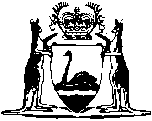 Law Reform (Property Perpetuities and Succession) Act 1962		This Act was repealed by the Property Law Act 1969 s. 4(b) (No. 32 of 1969) as at 1 Aug 1969.		There are no Word versions of this Act, only PDFs in the Reprinted Acts database are available.